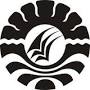 SKRIPSIPENGARUH PEMBINAAN PRAMUKA TERHADAP PEMBENTUKAN KARAKTER ANAK DI PANTI ASUHAN HIDAYATULLAH KELURAHAN PAROPO KOTA MAKASSARDiajukan Untuk Memenuhi Sebagian Persyaratan Memperoleh Gelar Sarjana Pendidikan (S.Pd) Pada Jurusan Pendidikan Luar SekolahStrata Satu Fakultas Ilmu PendidikanUniversitas Negeri MakassarASDARJURUSAN PENDIDIKAN LUAR SEKOLAHFAKULTAS ILMU PENDIDIKANUNIVERSITAS NEGERI MAKASSAR2015PENGARUH PEMBINAAN PRAMUKA TERHADAP PEMBENTUKAN KARAKTER ANAK DI PANTI ASUHAN HIDAYATULLAH KELURAHAN PAROPO  KOTA MAKASSARSKRIPSIAsdar084 204 044JURUSAN PENDIDIKAN LUAR SEKOLAHFAKULTAS ILMU PENDIDIKANUNIVERSITAS NEGERI 2015